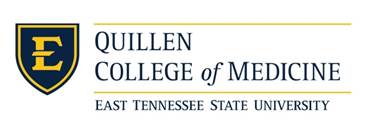 Ballad Health Cardiovascular Summit 2019Saturday, February 2, 20197:00 AM – 4:50 PM
MeadowView Conference Resort and Convention CenterAGENDA & LEARNING OBJECTIVESSchedule Speaker & TopicLearning Objective(s)“As a result of participating in this activity, the attendee will be able to…”Saturday, February 37:00 AM – 7:30 AMBreakfast and Registration7:30 AM – 7:45 AMWelcomeHerb Ladley, MD, FACC,WelcomeHerb Ladley, MD, FACC,7:45 AM – 8:35 AMAll Aortic Stenoses Are Not Created EqualMark Aziz, MD, FACC, FSCAI, RPVI Identify different subtypes of aortic stenosisIdentify different indications of Trans-catheter Aortic Valve Replacement (TAVR)8:35 AM – 9:25 AMEndovascular Management of Complex Aortic PathologyBo Allen, MDDiscuss indications and treatment of aortic type B dissectionDescribe new treatments in the management of/and trans-abdominal and aortic aneurysm9:25 AM – 9:40 AMBreak/Exhibits9:40 AM – 10:30 AMHealthcare and Cardiology: Future TrendsTim Attebery, DSc, MBA, FACHE Provide updates from Washington, D.C. including federal health policy and pending legislationExplain how those issues and activities affect healthcare delivery and providersProvide general forecast and predictions for the next congressional session as it relates to the healthcare industry10:30 AM – 11:20 AMThe Epidemic of Chronic DiseaseShari K. Rajoo, MD, MS Discuss how chronic disease is at epidemic proportions and its relationship with healthcare expendituresExamine why it is an epidemicAnalyze if whether or not it can be cured11:20 AM – 12:10 PMNetworked STEMI Care: New Laws/New RulesHerb Ladley, MDDiscuss what networked care is and who plays a key roleAnalyze the new Tennessee STEMI legislation/law and how it affects patient care12:10 pm– 1:15 PMLunch1:15 PM – 2:05 PM Vascular Vignettes from Metzger-Land Part IIIChris Metzger, MDSummarize the indications, criteria and outcomes for endovascular procedures for cranial disordersAnalyze current procedures and discuss the future of endovascular procedures2:05 PM - 2:55 PM Targeting Obesity: In My Office and My CommunityAllison Angott, MD Analyze community efforts that have objectively reduced levels of obesityRecognize opportunities for physicians to participate in community efforts to increase weight lossIntegrate solutions for obesity management into hospital/office visit in a professional, patient friendly and efficient manner2:55 PM – 3:10 PMBreak/ Exhibits3:10 PM – 4:00 PMChest Pain Evaluation: Imaging or No ImagingTimir Paul, MDDiscuss how to evaluate chest painProvide definition of different types of chest painProvide indications and contraindications of stress testDiscuss indications and contraindications of CTA4:00 PM – 4:50 PMAthletes and ElectrophysiologyJames Merrill, MD Understand and identify potential risks of sudden cardiac death in athletes of all levelsExamine suspicious EKC patterns in athletes for possible arrhythmia eventsEvaluation and monitoring techniques for symptomatic athletes to detect arrhythmia risk4:50 PM Adjourn